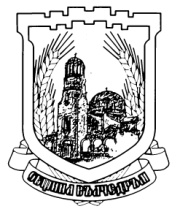 ОБЩИНА ВЪЛЧЕДРЪММОТИВИКЪМ ПРОЕКТ ЗА ДОПЪЛНЕНИЕ И АКТУАЛИЗИРАНЕ НА НАРЕДБА №1ЗА ОПАЗВАНЕ НА ОБЩЕСТВЕНИЯ РЕД, КОМУНАЛНО-БИТОВАТА ДЕЙНОСТ, ХИГИЕНИЗИРАНЕТО И ОПАЗВАНЕТО НА ОКОЛНАТА СРЕДА1. Причини, налагащи приемането на допълнение и актуализиране на Наредба №1	Наредбата, като подзаконов нормативен акт следва да бъде съобразена с разпоредбите, регулиращи същата материя в нормативни актове от по-висок ранг, в случая Закона ветеринарно-медицинската дейност (ЗВМД) и подзаконовите му актове.	След отмяна на текста на Наредба №6 на ОбС-Вълчедръм за поддържане на чистотата и опазване на околната среда на територията на община Вълчедръм и приет нов текст, не е предвидено включване в него на хигиенни изисквания и ред за отглеждане на домашни животни в населените места. Същият е необходим при издаване на становище, съгласно разпоредбите на Закона за ветеринарномедицинската дейност, относно разположението на сградите и съоръженията, условията за съхранение на торовия отпадък и предотвратяване на замърсяване на селището и броя и вида на отглежданите животни. 2. Цели, които се поставят с предоставения проект	Основната цел на предлаганото допълнение и актуализиране на Наредба №1 за опазване на обществения ред, комунално-битовата дейност, хигиенизирането и опазването на околната среда е защита на държавния и обществен интерес чрез предприемане мерки за изпълнение на вменените задължения на общината, които да намерят отражение в посоченото актуализиране. 3. Финансови и други средства, необходими за прилагането на новата уредба	Предложенията проект за изменение, допълнение и актуализиране на Наредба №1 няма да окаже косвено въздействие върху общинския бюджет, поради което не е необходимо изготвяне на финансова обосновка.4. Очаквани резултати	С прилагането на допълнението и актуализацията на Наредба №1 ще се постигне точно спазване на разпоредбите на ЗВМД.5. Анализ за съответствие с Европейското законодателство.Така предложения проект на Наредба №1 не противоречи на Европейското законодателство.Забележка: Съгласно чл. 26, ал. 2 от Закона за нормативните актове, настоящите мотиви, заедно с Проекта за изменение и допълнение на Наредба №1 на ОбС-Вълчедръм се публикуват на интернет страницата на Община Вълчедръм, като на заинтересованите лица се предоставя 14-дневен срок за предложения и становища по проекта. Предложения и становища се приемат всеки работен ден от 8,00 часа до 12,00 часа и от 14,00 часа до18,00 часа в Общински център за услуги и информация на гражданите в сградата на Община Вълчедръм или на e-mail: vdrmkmet@yahoo.com.3650 Вълчедръм, ул.България 18-20тел: +359 9744 34 44, факс: +359 9744 34 06e-mail: vdrmkmet@yahoo.comweb: www.valchedram.com